Formato para integración de Proyectos P3e 2022ANEXOPrincipios de gestión institucional. Representan el conjunto de lineamentos de observancia y aplicación general en toda la Red Universitaria que contribuyen a la eficiencia del uso de los recursos disponibles al asignarlos a los programas y proyectos que generen el mayor beneficio a la comunidad universitaria y la sociedad. Estos lineamientos propiciarán una mejor relación entre la Universidad y la población de los municipios y regiones de Jalisco, y contribuirán a alcanzar mejores niveles de bienestar de la comunidad universitaria y la sociedad.Gobernanza. Modelo de organización y gestión integral e incluyente a partir del cual la Universidad genera un vínculo con su comunidad, así como con los diferentes sectores y sociedad, determinando las condiciones y ambientes que permitan a la institución convertirse en un activo fundamental para el desarrollo económico y social, entendiendo y atendiendo de forma pertinente las necesidades de su entorno.Austeridad. Para la Universidad, la austeridad va más allá de la eficacia y la eficiencia en el gasto o, en su caso, de la sola restricción de recursos, ya que representa un componente esencial para darle continuidad a los programas y proyectos exitosos y asegurar la implementación de propuestas que se caractericen por ser innovadoras, garantizando el uso justo de los recursos y satisfaciendo los requerimientos para el desarrollo de las funciones sustantivas de nuestra Casa de Estudio. Debemos ser congruentes entre la Universidad que aspiramos a ser y la forma en que planeamos y programamos el ejercicio del gasto, con una distribución equitativa de los recursos para el aseguramiento y mejora de la calidad educativa en las áreas y escuelas donde más se necesite, garantizando una educación incluyente.Transparencia y rendición de cuentas. La transparencia y la rendición de cuentas son un deber esencial para la Universidad de Guadalajara como institución pública. Nos ha impulsado a construir sistemas específicos para atender con agilidad y de forma oportuna los requerimientos de información que desde los diversos sectores realizan sobre la gestión académica y administrativa. De la mano de la gobernanza y a partir de la definición de políticas de austeridad, planeación y ejercicio del gasto y mecanismos de fiscalización, trabajamos en coherencia con las transformaciones institucionales acordes a las leyes nacionales en la materia.Políticas transversales. Las políticas transversales se refieren a un conjunto de lineamientos que rigen, ordenan y dan sentido al actuar de la Universidad de Guadalajara. Asimismo, orientan su desempeño en temas críticos que se hacen presentes no solo en sus propósitos sustantivos, sino de forma transversal en todos los aspectos de la vida institucional.Política de inclusión. Identificar la diversidad para promover la inclusión y la equidad en todas las actividades y espacios universitarios y garantizar el desarrollo de todos los miembros de la comunidad universitaria, sobre todo de quienes, por razones económicas, con alguna discapacidad, origen étnico, lengua o nacionalidad, género o preferencias sexuales, o cualquier otra causa, han sido vulnerados.Política de gestión de la innovación. Entender la innovación como un proceso social, multidimensional y participativo que permita identificar nuevas tendencias en la educación y sus entornos de aprendizaje, así como la implementación de procesos académicos y administrativos flexibles que propicien la internacionalización y vinculación entre los diversos actores del ecosistema, con la finalidad de contribuir al desarrollo sostenible y la resolución de problemas sociales.Política de gestión de la incertidumbre. Promover estrategias de análisis crítico del entorno local, nacional y global, identificando los posibles nuevos escenarios y demandas hacia la Universidad, actuando con pertinencia y oportunidad ante la vigencia volátil de los conocimientos, los cambios en el mercado laboral y, en general, las incertidumbres económicas, políticas y sociales.Trayectorias. La Universidad debe adaptarse a las demandas que le presentan las nuevas generaciones. De ahí la necesidad de implementar un conjunto de estrategias de acompañamiento a los estudiantes de acuerdo a cada nivel educativo para incidir de forma significativa en el desarrollo de las capacidades, actitudes y valores de nuestros alumnos que se enfrentan a nuevos contextos cargados de incertidumbre y rompimiento de la estructura social. Además, el uso de tecnologías disruptivas, la inteligencia artificial y una presencia cada vez más extendida de procesos automatizados, dejarán de ser una posibilidad, para convertirse en un hecho ineludible.Nivel medio superior. En este nivel se crean las condiciones idóneas para formar ciudadanos que desarrollan competencias para la vida y que participan de los procesos sociales, económicos y culturales, responsables de sí mismos, de su bienestar, y comprometidos con el desarrollo sostenible, respetuosos de los derechos humanos. La adquisición de competencias es fundamental para ingresar al mercado laboral con empleos de calidad, ya que para el alumno, al contar con una formación pertinente e integral, es factible su incorporación en entornos de mutuo desarrollo. La oferta presencial de educación media superior consta de Bachillerato General por Competencias, bachilleratos tecnológicos y tecnólogos profesionales, incluyendo en estos el Bachillerato Intercultural Tecnológico. En modalidad mixta se ofrece el Bachillerato General por Competencias y el Bachillerato Tecnológico en Seguridad Ciudadana, y en modalidad virtual se cuenta con el Bachillerato General por Áreas Interdisciplinarias. Los principales retos de la educación media superior son el incremento de la matrícula con base en criterios de inclusión y equidad, la mejora de las condiciones en las que se llevan a cabo proceso formativo, la incorporación de las competencias transversales, el desarrollo de las habilidades llamadas “blandas”, la reducción de asimetrías entre planteles y la atención directa y multidisciplinaria de las condiciones que provocan el rezago y la deserción. Al mismo tiempo, resulta esencial la modernización de la gestión administrativa de este nivel, la capacitación, desarrollo y diversificación de una planta docente idónea, mejora y ampliación de la infraestructura y equipamiento de acuerdo a las tendencias en cuanto a modelos, metodologías y desarrollos tecnológicos en apoyo a los procesos de enseñanza-aprendizaje.Pregrado. El pregrado y algunos programas tecnológicos de bachillerato representan el primer acercamiento a la especialización disciplinar. La oferta de este nivel se ha caracterizado por la diversificación en nuevos campos y áreas del conocimiento que toman distancia de las carreras llamadas “tradicionales”, lo que genera un amplio abanico de posibilidades de desarrollo, especialmente en los campos ligados con el desarrollo de nuevas tecnologías. Los avances en materia de tecnología de la información han vuelto el saber más accesible, más eficaz y más poderoso en disciplinas que están reorientando las condiciones, contenidos y modalidades de los programas educativos. Los principales retos de esta trayectoria es formar de manera integral a profesionistas competitivos con conocimientos y saberes que les permitan tanto incorporarse como adaptarse a entornos de trabajo en constante cambio siendo ellos mismos agentes innovadores capaces de resolver creativamente los problemas contextuales, abonando a la formación de un entorno sostenible. Para esto, debe tomarse en cuenta que el pregrado se ha alejado por completo de los modelos tradicionales de enseñanza y aprendizaje, orientándose ahora a la formación en cuanto a competencias transversales que formen al estudiante con orientaciones profesionales globales y con un énfasis reciente en las llamadas “habilidades blandas”. La sola formación en cuanto a disciplinas resulta insuficiente, los nuevos contextos requieren profesionistas capaces de adaptarse, reconocer, asimilar y ser propositivos hacia entornos que se transforman de manera constante. Es por esto que adquieren una relevancia cada vez mayor los programas de reciente creación basados en la aplicación y desarrollo de tecnologías de punta. La calidad de los programas de pregrado será reconocida no sólo por los diseños curriculares, el nivel académico del personal docente o las oportunidades de formación extracurricular, sino que cada vez tendrá mayor peso la forma en que los egresados se incorporan activamente en la transformación de su entorno.Posgrado. El posgrado se orienta a la formación de profesionistas del más alto nivel, capaces de generar y transferir conocimiento aplicable a la solución de problemas críticos de carácter local, regional y nacional, con un enfoque global. La incorporación de los estudiantes de posgrado a proyectos de investigación permite generar cambios significativos en su entorno, con base en la detección de necesidades de innovación en la sociedad y empresas de las regiones, contribuyendo al desarrollo económico, a la sustentabilidad y al bienestar social. Permite identificar talentos y crear nuevas oportunidades de aprendizaje, especialmente cuando se prestan servicios especializados a los diversos sectores. Para lograr esto resulta indispensable ampliar la oferta de posgrado y su matrícula de acuerdo a criterios de calidad, pertinencia, oportunidad, respaldados por nuevos esquemas de financiamiento que garanticen su continuidad y pertinencia. El reconocimiento de los créditos académicos interinstitucionales permitirá asegurar y fortalecer la movilidad de los estudiantes y docentes hacia instituciones cuyos programas y contextos permitan recuperar experiencias replicables en las escuelas de origen. Es deseable promover el desarrollo de programas de posgrado con una perspectiva de largo alcance en aquellas áreas del país en las que se presentan rezagos o que son identificadas como prioritarias en los planes nacional y estatal de desarrollo. Esto se logrará trabajando de forma coordinada con instituciones educativas de los ámbitos regional, nacional e internacional. Sólo un proyecto común de posgrado basado en la sustentabilidad permitirá que la Universidad reafirme su papel como actor esencial en el desarrollo de la región y del país.Propósitos sustantivos: Docencia e innovación académica. Descripción: En este propósito se integran todos los elementos orientados a consolidar la formación integral e inclusiva de los estudiantes de la Universidad de Guadalajara, con visión global y responsabilidad social. Se procura llevar la educación media superior y superior de forma equitativa a todas las regiones del estado para construir una sociedad en la que aquellos excluídos participen activamente en el desarrollo del país. Se busca articular la aplicación de modelos innovadores de enseñanza-aprendizaje que promuevan la perspectiva global e incorporen valores y principios de multiculturalidad, formando al mismo tiempo agentes de cambio que contribuyen a resolver los problemas complejos actuales y futuros desde los ámbitos de la cultura artística, la ciencia y la tecnología, y el conocimiento humanístico y social. Objetivo General: Impulsar la formación integral de los estudiantes asegurando el desarrollo de habilidades y  competencias para la vida profesional y la construcción de una ciudadanía ética y con perspectiva global.Temática 1: Formación integral y global. Descripción: La educación para la vida procurará el acceso de las personas al desarrollo continuo y sostenible de sus capacidades para asegurar una formación con visión holística, desde lo local hasta lo global. Se impulsará un modelo educativo flexible, con estructura modular, orientado a las necesidades del entorno económico y social mediante la formación dual, con programas educativos y de investigación que permitan el abordaje transdisciplinar de problemas, apoyado en procesos docentes innovadores basados en el aprendizaje interactivo y combinado, con orientación a problemas y estudio de casos, que potencien la creatividad y el pensamiento crítico, así como las competencias socioemocionales de los estudiantes. Objetivo estratégico. Desarrollar las competencias de la población estudiantil a través de programas de formación integral que les permitan responder de manera exitosa, asertiva y resiliente a contextos dinámicos, flexibles, en constante evolución y en el marco de las nuevas exigencias de la sociedad de la información.Temática 2: Cobertura incluyente y con calidad. Descripción: Estudiantes admitidos con igualdad de oportunidades sin distinción de origen, género, identidad o preferencias sexuales, salvaguardando la inclusión y  la calidad, y  procurando la mejora continua hacia la excelencia a  través de la potenciación de las fortalezas, el uso eficiente de los recursos y la disminución de las asimetrías institucionales. Objetivo estratégico: Ampliar, de manera incluyente y con calidad, la cobertura educativa.Temática 3: Innovación y gestión de la docencia. Descripción: Diversificar las competencias pedagógico-didácticas de la planta académica para generar procesos de aprendizaje innovadores y contextualizados. Objetivo estratégico: Innovar los procesos de enseñanza-aprendizaje y actualizar las perspectivas y recursos para la formación docente disciplinar y pedagógica, para formar a los profesores e impactar de forma positiva en los estudiantes.Investigación y transferencia tecnológica del conocimiento. La Universidad busca activamente diversificar y ampliar la investigación básica y aplicada con impacto social a través de la transferencia tecnológica y de conocimiento enfocada a la atención de los problemas del desarrollo local, regional, nacional y mundial, incorporando la participación activa y coordinada de alumnos y académicos. Se trabaja en la formación de talentos partícipes de una sociedad global y generadora de nuevas tecnologías y conocimientos que contribuyan al desarrollo sostenible de las regiones de Jalisco. Objetivo General: Incrementar la participación de la Universidad en la resolución de problemas sociales a través de proyectos de investigación básica y aplicada y procesos de transferencia tecnológica y del conocimiento.Temática 1: Investigación de frontera con impacto social. Descripción: Desarrollo de potencialidades de la región a través de la investigación básica y aplicada en nuevos campos del conocimiento, alineada con los objetivos de desarrollo sostenible, y en beneficio de los sectores público, privado y social. Objetivo estratégico: Incrementar la colaboración entre investigadores que trabajan en líneas de generación y aplicación del conocimiento para solución de problemáticas en los ámbitos regional, nacional e internacional a través de la innovación. Temática 2: Transferencia tecnológica y del conocimiento. Descripción: Procurar el impacto social a través de la transformación de relaciones entre la universidad y los diversos sectores, que aceleren el desarrollo de productos y servicios innovadores y la creación de nuevas empresas, servicios y productos que impacten de forma positiva en la disminución de asimetrías en la región, renovando el círculo virtuoso de la innovación. Objetivo estratégico. Consolidar la vinculación directa entre los actores de ecosistemas de innovación y emprendimiento para la transferencia tecnológica, la generación de conocimiento y la habilitación de infraestructura para la creación de clústeres especializados para el impacto social y desarrollo regional.Temática 3: Formación e incorporación de talentos para la investigación. Descripción. Incentivar la detección y atracción de talento con perspectiva de género en campos emergentes de la ciencia para atender de forma responsable y expedita las demandas del entorno e incorporar estudiantes a las actividades orientadas a la innovación. Objetivo estratégico. Fortalecer los mecanismos para identificar talento universitario desde su ingreso al nivel medio superior, con orientación a la investigación.Extensión y responsabilidad social. La extensión universitaria, más allá de la prestación de servicios, es una estrategia de intervención responsable para colaborar con todos los actores que convergen en el entorno. La responsabilidad social permite articular proyectos para atender los grandes problemas regionales, nacionales y de los sectores vulnerables de la sociedad a través de relaciones que faciliten el intercambio de conocimiento académico y de experiencias sociales que favorezcan el desarrollo sostenible de la región. Objetivo General. Incrementar la participación de la Universidad en el desarrollo sostenible de Jalisco y sus regiones a través de la extensión, la vinculación y la responsabilidad social universitaria.Temática 1: Desarrollo sostenible y transición energética. Descripción. Transitar hacia la sostenibilidad integral a través un cambio estructural mediante un enfoque multidisciplinar que permita la conservación de energía y mejoras en la eficiencia energética, asegurando el control y reducción de impactos no deseados en el medio ambiente. Objetivo estratégico. Reducir el impacto ambiental no deseado mediante la implementación de un modelo de gestión ambiental articulado con la docencia, la investigación y la extensión desde un enfoque de responsabilidad social.Temática 2: Extensión de los servicios universitarios. Descripción. Profesionalizar las actividades de extensión y de los servicios universitarios en brigadas, clínicas, laboratorios, centros, institutos de investigación e incubadoras para impactar en el desarrollo sostenible regional y como medio de captación de recursos autogenerados. Objetivo estratégico. Mejorar el posicionamiento de los servicios universitarios al interior y exterior, con un enfoque sostenible y de atención sensible y de calidad a la sociedad.Temática 3: Integración con los sectores público, social y privado. Descripción. Promover la convivencia continua, armónica, solidaria y democrática entre instancias educativas, gubernamentales, sociales y de la industria y comercio a través de convenios con metas y acciones claras que pongan en contacto a docentes y estudiantes con la realidad social y laboral, incidiendo positivamente en la mejora de las condiciones de vida de la comunidad y la calidad educativa. Objetivo estratégico. Incrementar la colaboración de alto impacto con los sectores público, social y privado en los ámbitos regional, nacional e internacional.Difusión de la cultura. Para la Universidad, la difusión de la cultura como elemento de la formación humanista desarrolla en los sujetos capacidades de pensamiento, juicio y expresión, construyendo las condiciones necesarias para que la evolución del ecosistema universitario se consolide de forma equilibrada y contribuya al bienestar social. Fortalece la identidad y el orgullo universitario a través de una formación integral que incorpore las diversas expresiones del arte, la cultura, la ciencia y el deporte. Además, promueve una cultura de gestión institucional que permita la proyección del patrimonio universitario, la eficiencia en el uso de los recursos, así como la transparencia y la rendición de cuentas. Objetivo General: Incrementar el acceso y la práctica de la comunidad universitaria de actividades artísticas y culturales, y aplicar en la gestión institucional la cultura de la eficiencia, la transparencia y rendición de cuentas, así como el respeto de los derechos humanos.Temática 1: Producción y difusión artística. Descripción. Coordinación y promoción de programas de difusión cultural y artística, realización de proyectos culturales para el diseño integral de una política cultural universitaria. Objetivo estratégico. Incrementar la participación de la comunidad universitaria y la sociedad en las diversas expresiones culturales.Temática 2: Patrimonio cultural e infraestructura física. Descripción. Creación e incremento del acervo lingüístico, pictórico y artístico, así como la conservación y restauración de bienes inmuebles y patrimonio cultural universitario, en beneficio de las generaciones futuras. Objetivo estratégico. Optimizar la preservación y aprovechamiento del patrimonio universitario.Temática 3: Cultura institucional. Descripción. Vigilancia de las buenas prácticas institucionales en torno a la calidad, transparencia y rendición de cuentas, austeridad, inclusión, igualdad de género y equidad que fortalezcan la identidad universitaria. Objetivo estratégico. Incorporar a las prácticas institucionales la gobernanza, la cultura de la paz, el respeto a los derechos humanos y el fortalecimiento de la transparencia y la rendición de cuentas.Nombre del ProyectoNombre del ProyectoURG (Unidad responsable de gastoURG (Unidad responsable de gastoURG (Unidad responsable de gastoURG (Unidad responsable de gastoDescripción URG Ejemplo: Secretaría AdministrativaEjemplo: Secretaría AdministrativaEjemplo: Secretaría AdministrativaEjemplo: Secretaría AdministrativaEjemplo: Secretaría AdministrativaEjemplo: Secretaría AdministrativaEjemplo: Secretaría AdministrativaEjemplo: Secretaría AdministrativaEjemplo: Secretaría AdministrativaEjemplo: Secretaría AdministrativaResponsableResponsableResponsableFondoFondoFondoEl sistema p3e lo sugiere (seleccionar)El sistema p3e lo sugiere (seleccionar)El sistema p3e lo sugiere (seleccionar)El sistema p3e lo sugiere (seleccionar)El sistema p3e lo sugiere (seleccionar)El sistema p3e lo sugiere (seleccionar)El sistema p3e lo sugiere (seleccionar)El sistema p3e lo sugiere (seleccionar)JustificaciónJustificaciónJustificaciónBreve descripción de los motivos fundamentales por los que es necesario la realización del ProyectoBreve descripción de los motivos fundamentales por los que es necesario la realización del ProyectoBreve descripción de los motivos fundamentales por los que es necesario la realización del ProyectoBreve descripción de los motivos fundamentales por los que es necesario la realización del ProyectoBreve descripción de los motivos fundamentales por los que es necesario la realización del ProyectoBreve descripción de los motivos fundamentales por los que es necesario la realización del ProyectoBreve descripción de los motivos fundamentales por los que es necesario la realización del ProyectoBreve descripción de los motivos fundamentales por los que es necesario la realización del ProyectoObjetivo GeneralObjetivo GeneralObjetivo GeneralEnunciado que define el producto o servicio que se entregará con la realización del proyectoEnunciado que define el producto o servicio que se entregará con la realización del proyectoEnunciado que define el producto o servicio que se entregará con la realización del proyectoEnunciado que define el producto o servicio que se entregará con la realización del proyectoEnunciado que define el producto o servicio que se entregará con la realización del proyectoEnunciado que define el producto o servicio que se entregará con la realización del proyectoEnunciado que define el producto o servicio que se entregará con la realización del proyectoEnunciado que define el producto o servicio que se entregará con la realización del proyectoObjetivos particularesObjetivos particularesObjetivos particularesObjetivos particularesObjetivos particularesEnunciado que define las etapas o fases intermedias para lograr el objetivo general del proyectoEnunciado que define las etapas o fases intermedias para lograr el objetivo general del proyectoEnunciado que define las etapas o fases intermedias para lograr el objetivo general del proyectoEnunciado que define las etapas o fases intermedias para lograr el objetivo general del proyectoEnunciado que define las etapas o fases intermedias para lograr el objetivo general del proyectoEnunciado que define las etapas o fases intermedias para lograr el objetivo general del proyectoClasificación de funciones sustantivas (seleccione)Clasificación de funciones sustantivas (seleccione)Clasificación de funciones sustantivas (seleccione)Clasificación de funciones sustantivas (seleccione)Clasificación de funciones sustantivas (seleccione)Clasificación de funciones sustantivas (seleccione)Clasificación de funciones sustantivas (seleccione)Clasificación de funciones sustantivas (seleccione)(   ) Gasto en docencia (SEP 911)(   ) Gasto en investigación (SEP 911)(   ) Gasto en extensión (SEP)(   ) Gasto en administración (SEP 911)(   ) Otros Gastos (SEP 911)(   ) Gastos en trasferencia del conocimiento (multirank)(   ) Gasto en docencia (SEP 911)(   ) Gasto en investigación (SEP 911)(   ) Gasto en extensión (SEP)(   ) Gasto en administración (SEP 911)(   ) Otros Gastos (SEP 911)(   ) Gastos en trasferencia del conocimiento (multirank)(   ) Gasto en docencia (SEP 911)(   ) Gasto en investigación (SEP 911)(   ) Gasto en extensión (SEP)(   ) Gasto en administración (SEP 911)(   ) Otros Gastos (SEP 911)(   ) Gastos en trasferencia del conocimiento (multirank)Alineación de proyecto a los elementos de la estructura conceptual del Plan de Desarrollo Institucional 2019-2025, Visión 2030 (seleccione una de cada grupo, marque con una x) Seleccione una, orientándose en su definición (Anexo)Alineación de proyecto a los elementos de la estructura conceptual del Plan de Desarrollo Institucional 2019-2025, Visión 2030 (seleccione una de cada grupo, marque con una x) Seleccione una, orientándose en su definición (Anexo)Alineación de proyecto a los elementos de la estructura conceptual del Plan de Desarrollo Institucional 2019-2025, Visión 2030 (seleccione una de cada grupo, marque con una x) Seleccione una, orientándose en su definición (Anexo)Alineación de proyecto a los elementos de la estructura conceptual del Plan de Desarrollo Institucional 2019-2025, Visión 2030 (seleccione una de cada grupo, marque con una x) Seleccione una, orientándose en su definición (Anexo)Alineación de proyecto a los elementos de la estructura conceptual del Plan de Desarrollo Institucional 2019-2025, Visión 2030 (seleccione una de cada grupo, marque con una x) Seleccione una, orientándose en su definición (Anexo)Alineación de proyecto a los elementos de la estructura conceptual del Plan de Desarrollo Institucional 2019-2025, Visión 2030 (seleccione una de cada grupo, marque con una x) Seleccione una, orientándose en su definición (Anexo)Alineación de proyecto a los elementos de la estructura conceptual del Plan de Desarrollo Institucional 2019-2025, Visión 2030 (seleccione una de cada grupo, marque con una x) Seleccione una, orientándose en su definición (Anexo)Alineación de proyecto a los elementos de la estructura conceptual del Plan de Desarrollo Institucional 2019-2025, Visión 2030 (seleccione una de cada grupo, marque con una x) Seleccione una, orientándose en su definición (Anexo)Alineación de proyecto a los elementos de la estructura conceptual del Plan de Desarrollo Institucional 2019-2025, Visión 2030 (seleccione una de cada grupo, marque con una x) Seleccione una, orientándose en su definición (Anexo)Alineación de proyecto a los elementos de la estructura conceptual del Plan de Desarrollo Institucional 2019-2025, Visión 2030 (seleccione una de cada grupo, marque con una x) Seleccione una, orientándose en su definición (Anexo)Alineación de proyecto a los elementos de la estructura conceptual del Plan de Desarrollo Institucional 2019-2025, Visión 2030 (seleccione una de cada grupo, marque con una x) Seleccione una, orientándose en su definición (Anexo)Principios de gestión institucional(   ) Gobernanza(   ) Austeridad(   ) TransparenciaPrincipios de gestión institucional(   ) Gobernanza(   ) Austeridad(   ) TransparenciaPrincipios de gestión institucional(   ) Gobernanza(   ) Austeridad(   ) TransparenciaPrincipios de gestión institucional(   ) Gobernanza(   ) Austeridad(   ) TransparenciaPrincipios de gestión institucional(   ) Gobernanza(   ) Austeridad(   ) TransparenciaPrincipios de gestión institucional(   ) Gobernanza(   ) Austeridad(   ) TransparenciaPrincipios de gestión institucional(   ) Gobernanza(   ) Austeridad(   ) TransparenciaPolíticas transversales(   ) Inclusión(   ) Gestión de la innovación(   ) Gestión de la incertidumbrePolíticas transversales(   ) Inclusión(   ) Gestión de la innovación(   ) Gestión de la incertidumbrePolíticas transversales(   ) Inclusión(   ) Gestión de la innovación(   ) Gestión de la incertidumbreTrayectorias(   ) Nivel medio superior(   ) Pregrado(   ) PosgradoAlineación a Objetivos de Desarrollo Sostenible (ODS) (seleccione al menos uno)Alineación a Objetivos de Desarrollo Sostenible (ODS) (seleccione al menos uno)Alineación a Objetivos de Desarrollo Sostenible (ODS) (seleccione al menos uno)Alineación a Objetivos de Desarrollo Sostenible (ODS) (seleccione al menos uno)Alineación a Objetivos de Desarrollo Sostenible (ODS) (seleccione al menos uno)Alineación a Objetivos de Desarrollo Sostenible (ODS) (seleccione al menos uno)Alineación a Objetivos de Desarrollo Sostenible (ODS) (seleccione al menos uno)Alineación a Objetivos de Desarrollo Sostenible (ODS) (seleccione al menos uno)Alineación a Objetivos de Desarrollo Sostenible (ODS) (seleccione al menos uno)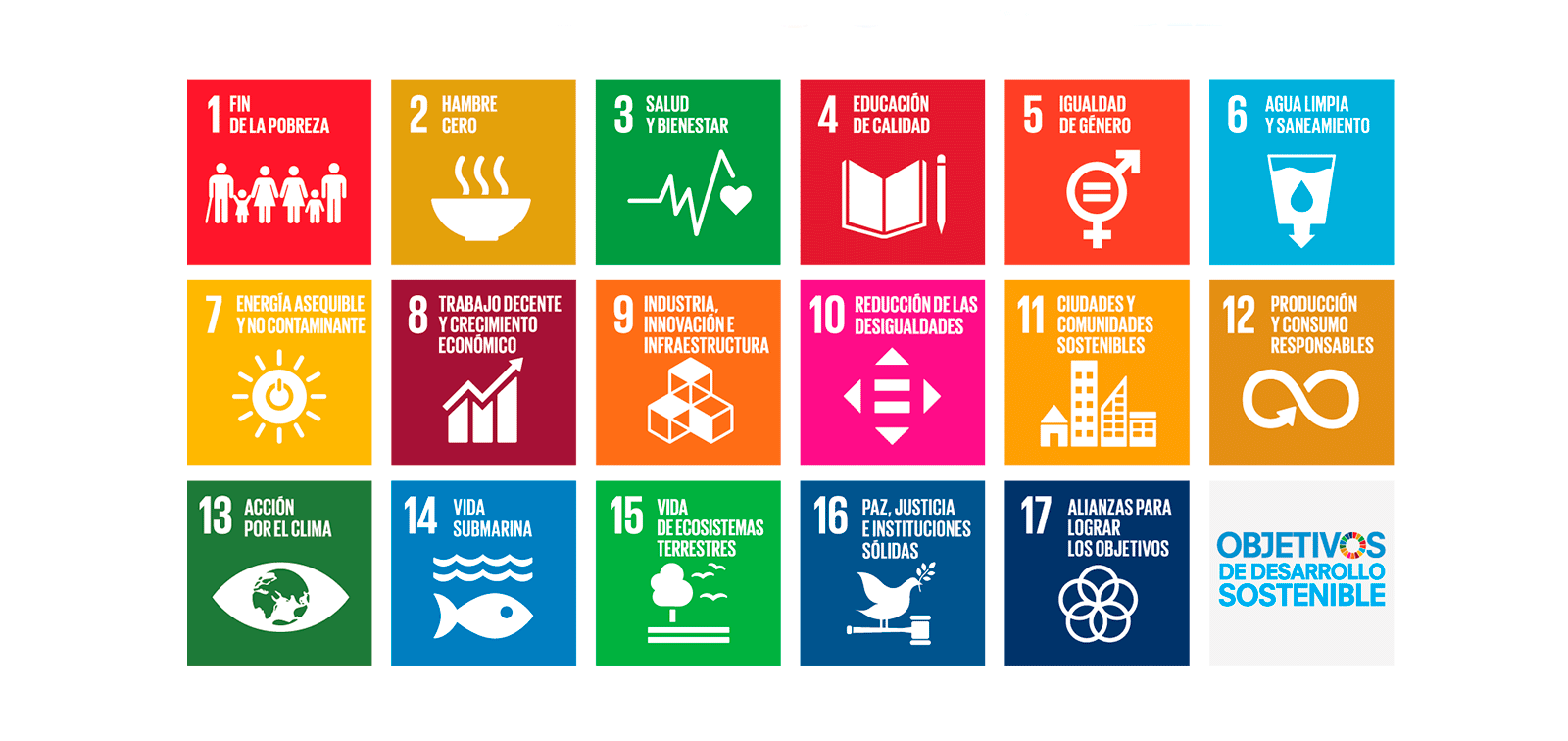 Propósitos sustantivos. Seleccione uno, orientándose en su definición (Anexo)Propósitos sustantivos. Seleccione uno, orientándose en su definición (Anexo)Propósitos sustantivos. Seleccione uno, orientándose en su definición (Anexo)Propósitos sustantivos. Seleccione uno, orientándose en su definición (Anexo)Propósitos sustantivos. Seleccione uno, orientándose en su definición (Anexo)Propósitos sustantivos. Seleccione uno, orientándose en su definición (Anexo)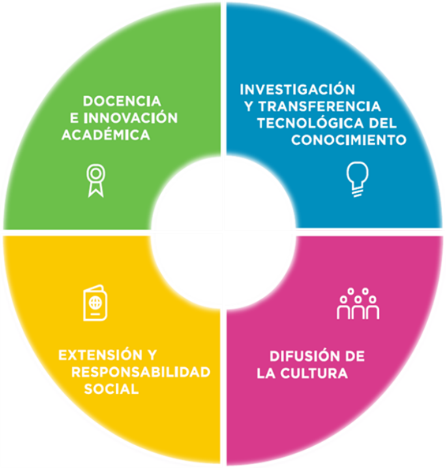 Una vez seleccionado el propósito sustantivo, si es Docencia e innovación académica. Seleccione una, orientándose en su definición (Anexo)Una vez seleccionado el propósito sustantivo, si es Docencia e innovación académica. Seleccione una, orientándose en su definición (Anexo)Una vez seleccionado el propósito sustantivo, si es Docencia e innovación académica. Seleccione una, orientándose en su definición (Anexo)Una vez seleccionado el propósito sustantivo, si es Docencia e innovación académica. Seleccione una, orientándose en su definición (Anexo)Una vez seleccionado el propósito sustantivo, si es Docencia e innovación académica. Seleccione una, orientándose en su definición (Anexo)Una vez seleccionado el propósito sustantivo, si es Docencia e innovación académica. Seleccione una, orientándose en su definición (Anexo)Una vez seleccionado el propósito sustantivo, si es Docencia e innovación académica. Seleccione una, orientándose en su definición (Anexo)Una vez seleccionado el propósito sustantivo, si es Docencia e innovación académica. Seleccione una, orientándose en su definición (Anexo)Una vez seleccionado el propósito sustantivo, si es Docencia e innovación académica. Seleccione una, orientándose en su definición (Anexo)(   ) Temática 1: Formación integral y global (   ) Temática 2: Cobertura incluyente y con calidad (   ) Temática 3: Innovación y gestión de la docencia(   ) Temática 1: Formación integral y global (   ) Temática 2: Cobertura incluyente y con calidad (   ) Temática 3: Innovación y gestión de la docenciaUna vez seleccionado el propósito sustantivo, si es Investigación y transferencia tecnológica del conocimiento. Seleccione una, orientándose en su definición (Anexo)Una vez seleccionado el propósito sustantivo, si es Investigación y transferencia tecnológica del conocimiento. Seleccione una, orientándose en su definición (Anexo)Una vez seleccionado el propósito sustantivo, si es Investigación y transferencia tecnológica del conocimiento. Seleccione una, orientándose en su definición (Anexo)Una vez seleccionado el propósito sustantivo, si es Investigación y transferencia tecnológica del conocimiento. Seleccione una, orientándose en su definición (Anexo)Una vez seleccionado el propósito sustantivo, si es Investigación y transferencia tecnológica del conocimiento. Seleccione una, orientándose en su definición (Anexo)Una vez seleccionado el propósito sustantivo, si es Investigación y transferencia tecnológica del conocimiento. Seleccione una, orientándose en su definición (Anexo)Una vez seleccionado el propósito sustantivo, si es Investigación y transferencia tecnológica del conocimiento. Seleccione una, orientándose en su definición (Anexo)Una vez seleccionado el propósito sustantivo, si es Investigación y transferencia tecnológica del conocimiento. Seleccione una, orientándose en su definición (Anexo)Una vez seleccionado el propósito sustantivo, si es Investigación y transferencia tecnológica del conocimiento. Seleccione una, orientándose en su definición (Anexo)(   ) Temática 1: Investigación de frontera con impacto social(   ) Temática 2: Transferencia tecnológica y del conocimiento(   ) Temática 3: Formación e incorporación de talentos para la investigación(   ) Temática 1: Investigación de frontera con impacto social(   ) Temática 2: Transferencia tecnológica y del conocimiento(   ) Temática 3: Formación e incorporación de talentos para la investigaciónUna vez seleccionado el propósito sustantivo, si es Extensión y responsabilidad social. Seleccione una, orientándose en su definición (Anexo)Una vez seleccionado el propósito sustantivo, si es Extensión y responsabilidad social. Seleccione una, orientándose en su definición (Anexo)Una vez seleccionado el propósito sustantivo, si es Extensión y responsabilidad social. Seleccione una, orientándose en su definición (Anexo)Una vez seleccionado el propósito sustantivo, si es Extensión y responsabilidad social. Seleccione una, orientándose en su definición (Anexo)Una vez seleccionado el propósito sustantivo, si es Extensión y responsabilidad social. Seleccione una, orientándose en su definición (Anexo)Una vez seleccionado el propósito sustantivo, si es Extensión y responsabilidad social. Seleccione una, orientándose en su definición (Anexo)Una vez seleccionado el propósito sustantivo, si es Extensión y responsabilidad social. Seleccione una, orientándose en su definición (Anexo)Una vez seleccionado el propósito sustantivo, si es Extensión y responsabilidad social. Seleccione una, orientándose en su definición (Anexo)Una vez seleccionado el propósito sustantivo, si es Extensión y responsabilidad social. Seleccione una, orientándose en su definición (Anexo)(   ) Temática 1: Desarrollo sostenible y transición energética(   ) Temática 2: Extensión de los servicios universitarios(   ) Temática 3: Integración con los sectores público, social y privado(   ) Temática 1: Desarrollo sostenible y transición energética(   ) Temática 2: Extensión de los servicios universitarios(   ) Temática 3: Integración con los sectores público, social y privadoUna vez seleccionado el propósito sustantivo, si es Difusión de la cultura. Seleccione una, orientándose en su definición (Anexo)Una vez seleccionado el propósito sustantivo, si es Difusión de la cultura. Seleccione una, orientándose en su definición (Anexo)Una vez seleccionado el propósito sustantivo, si es Difusión de la cultura. Seleccione una, orientándose en su definición (Anexo)Una vez seleccionado el propósito sustantivo, si es Difusión de la cultura. Seleccione una, orientándose en su definición (Anexo)Una vez seleccionado el propósito sustantivo, si es Difusión de la cultura. Seleccione una, orientándose en su definición (Anexo)Una vez seleccionado el propósito sustantivo, si es Difusión de la cultura. Seleccione una, orientándose en su definición (Anexo)Una vez seleccionado el propósito sustantivo, si es Difusión de la cultura. Seleccione una, orientándose en su definición (Anexo)Una vez seleccionado el propósito sustantivo, si es Difusión de la cultura. Seleccione una, orientándose en su definición (Anexo)Una vez seleccionado el propósito sustantivo, si es Difusión de la cultura. Seleccione una, orientándose en su definición (Anexo)(   ) Temática 1: Producción y difusión artística(   ) Temática 2: Patrimonio cultural e infraestructura física(   ) Temática 3: Cultura institucional(   ) Temática 1: Producción y difusión artística(   ) Temática 2: Patrimonio cultural e infraestructura física(   ) Temática 3: Cultura institucionalPolítica Transversal, Seleccione una, orientándose en su definición (Anexo)Política Transversal, Seleccione una, orientándose en su definición (Anexo)Política Transversal, Seleccione una, orientándose en su definición (Anexo)Política Transversal, Seleccione una, orientándose en su definición (Anexo)Política Transversal, Seleccione una, orientándose en su definición (Anexo)Política Transversal, Seleccione una, orientándose en su definición (Anexo)Política Transversal, Seleccione una, orientándose en su definición (Anexo)Política Transversal, Seleccione una, orientándose en su definición (Anexo)Política Transversal, Seleccione una, orientándose en su definición (Anexo)(   ) Política de inclusión(   ) Política de gestión de la innovación(   ) Política de gestión de la incertidumbre(   ) Política de inclusión(   ) Política de gestión de la innovación(   ) Política de gestión de la incertidumbreGasto ProgramadoGasto ProgramadoGasto ProgramadoGasto ProgramadoGasto ProgramadoNo. PartidaCOGDescripciónAplicaciónMontoEjemplo: 2007769Ejemplo: 3.5.4.1Ejemplo: Instalación, reparación y mantenimiento de equipo e instrumental médico y de laboratorioEjemplo: Mantenimiento de equipo de diagnósticoEjemplo: $120,000.00IndicadorTipoValor InicialValor MetaEjemplo: profesores con reconocimiento PRODEPEjemplo: PorcentajeEjemplo: 75Ejemplo: 80